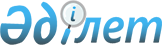 О внесении изменения в постановление Правительства Республики Казахстан от 13 декабря 2003 года N 1265
					
			Утративший силу
			
			
		
					Постановление Правительства Республики Казахстан от 25 февраля 2008 года N 189. Утратило силу постановлением Правительства Республики Казахстан от 31 октября 2015 года № 870      Сноска. Утратило силу постановлением Правительства РК от 31.10.2015 № 870 (вводится в действие по истечении десяти календарных дней после дня его первого официального опубликования).      Правительство Республики Казахстан  ПОСТАНОВЛЯЕТ: 

      1. Внести в  постановление Правительства Республики Казахстан от 13 декабря 2003 года N 1265 "Об утверждении Перечня особо важных групповых систем водоснабжения, являющихся безальтернативными источниками водоснабжения" (САПП Республики Казахстан, 2003 г., N 46, ст. 520) следующее изменение: 

      Перечень особо важных групповых систем водоснабжения, являющихся безальтернативными источниками водоснабжения, утвержденный указанным постановлением, изложить в редакции согласно приложению к настоящему постановлению. 

      2. Настоящее постановление вводится в действие со дня подписания.        Премьер-Министр 

       Республики Казахстан Приложение          

к постановлению Правительства 

Республики Казахстан     

от 26 февраля 2008 года N 189 Утвержден           

постановлением Правительства  

Республики Казахстан      

от 13 декабря 2003 года N 1265 

                          Перечень 

особо важных групповых систем водоснабжения, являющихся 

       безальтернативными источниками водоснабжения 
					© 2012. РГП на ПХВ «Институт законодательства и правовой информации Республики Казахстан» Министерства юстиции Республики Казахстан
				N 

п/п Наименование объектов по областям 1 2                     Акмолинская область                     Акмолинская область 1. Кокшетауский промводопровод 2. Нуринский групповой водопровод                   Алматинская область                   Алматинская область 3. Бозойский групповой водопровод                   Атырауская область                   Атырауская область 4. Индер-Миялинский групповой водопровод 5. Групповой водопровод Миялы-Жангельдино-Жаскайрат 6. Групповой водопровод Кульсары-Тургузба-Шокпартогай- 

Аккизтогай 7. Кояндинский групповой водопровод 8. Групповой водопровод Атырау-Макат             Восточно-Казахстанская область             Восточно-Казахстанская область 9. Бельагачский групповой водопровод              Западно-Казахстанская область              Западно-Казахстанская область 10. Каменский групповой водопровод 11. Урдинский групповой водопровод 12. Чингирлауский групповой водопровод 13. Групповой водопровод "Сырым"                 Карагандинская область                 Карагандинская область 14. Канал имени Каныша Сатпаева                 Кызылординская область                 Кызылординская область 15. Арало-Сарыбулакский групповой водопровод 16. Жиделинский групповой водопровод 17. Октябрьский групповой водопровод                  Костанайская область                  Костанайская область 18. Ишимский групповой водопровод 19. Узункольский групповой водопровод 20. Лихачевский групповой водопровод 21. Владыкинский групповой водопровод 22. Железнодорожный групповой водопровод 23. Смирновский групповой водопровод                  Мангистауская область                  Мангистауская область 24. Групповой водопровод "Казба-Акшымырау-Кызан" 25. Групповой водопровод "Жетеш-Тушыкудык-Шебир" 26. Бескудук-Бекинский групповой водопровод 27. Акжигит-Майлинский групповой водопровод               Северо-Казахстанская область               Северо-Казахстанская область 28. Булаевский групповой водопровод 29. Ишимский групповой водопровод 30. Пресновский групповой водопровод 31. Сергеевский групповой водопровод 32. Соколовский групповой водопровод                 Южно-Казахстанская область                 Южно-Казахстанская область 33. Арысский групповой водопровод 34. Шаульдерский групповой водопровод 35. Сарыагашский групповой водопровод 